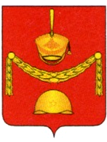 АДМИНИСТРАЦИЯПОСЕЛЕНИЯ РОГОВСКОЕ В ГОРОДЕ МОСКВЕ____________________________________________________________________________________________________________________ПОСТАНОВЛЕНИЕОт 07.07.2021 № 15Об утверждении Положения омолодежной палате поселения Роговское ТиНАО в городе Москве           В целях привлечения активной молодежи к решению задач развития поселения Роговское и на основании Распоряжения префектуры ТиНАО                   от 18.03.2015 № 236 – ПП «О Молодежных палатах городских округов и поселений города Москвы Троицкого и Новомосковского административных округов города Москвы»:           1.Утвердить Положение о Молодежной палате поселения Роговское Троицкого и Новомосковского административных округов города Москвы (Приложение 1).         2.Контроль за исполнением настоящего Постановления возложить на заместителя главы администрации Ждакаеву Л.И.Глава администрации                                                                      А.В.ТавлеевПриложение 1                                                               к постановлению администрации поселения Роговское ТиНАО в городе Москве от 07.07.2021 № 15ПОЛОЖЕНИЕо Молодежной палате поселения Роговское ТиНАО в городе Москве 1. Общие положения1.1. Молодежная палата поселения Роговское ТиНАО в городе Москва (далее – Молодежная палата) является коллегиальной структурой активных молодых людей.1.2.Молодежная палата является постоянно действующим совещательно-консультативным органом, состоящим из представителей молодежи поселения Роговское, созданным для участия молодежи в разработке управленческих решений и повышения эффективности реализации государственной молодежной политики в поселении Роговское.1.3.Молодежная палата в своей деятельности руководствуется Конституцией Российской Федерации, нормативными правовыми актами Российской Федерации и города Москвы, настоящим Положением.2. Цель, задачи и функции Молодежной палаты поселения Роговское2.1. Основной целью деятельности Молодежной палаты является содействие организации и функционирования отделений Молодежной палаты, выработка общих принципов, методов и технологий в работе с молодежью в Троицком и Новомосковском административных округов.2.2. Основной целью деятельности Молодежной палаты является содействие реализации прав и законных интересов молодежи в поселении Роговское. 2.3. Основными задачами Молодежной палаты являются:- представление интересов молодежи поселения Роговское на уровне поселения, окружном и городском уровне;- обеспечение взаимодействия молодежи с органами местного самоуправления поселения и органами исполнительной власти города Москвы;- обеспечение учета мнения молодежи поселения Роговское при принятии решений префектурой Троицкого и Новомосковского административных округов города Москвы (далее – префектура), местного самоуправления поселения (далее – органы местного самоуправления) в сфере молодежной политики;- приобщение молодых граждан с активной гражданской позицией к парламентской деятельности;- формирование правовой и политической культуры молодого поколения, поддержка гражданской активности молодежи.2.4. Молодежная палата осуществляет следующие функции:- изучает мнение молодых граждан о деятельности органов государственной власти и органов местного самоуправления в сфере молодежной политики;- разрабатывает предложения по повышению эффективности работы в сфере молодежной политики;- принимает участие в подготовке проектов решений префектуры, органов местного самоуправления по вопросам, затрагивающим права и законные интересы молодежи;- принимает участие в мероприятиях по обсуждению проблем молодежи, организуемых префектурой встречах руководителей органов исполнительной власти города Москвы с населением поселения Роговское;- разрабатывает и реализует молодежные программы (проекты, мероприятия) в поселении Роговское;- принимает участие в информировании населения по вопросам молодежной политики;- осуществляет другие функции, соответствующие целям и задачам Молодежной палаты и не противоречащие действующему законодательству.3. Состав и порядок формирования Молодежной палаты3.1.Членами Молодежной палаты могут являться граждане Российской Федерации в возрасте от 18 до 30 лет, зарегистрированные по месту жительства на территории поселения Роговское. Члены Молодежной палаты осуществляют   деятельность на добровольной и безвозмездной основе.3.2.В состав Молодежной палаты не могут входить действующие депутаты муниципальных образований города Москвы, а также лица, замещающие должности государственной или муниципальной службы.3.3. Молодежная палата формируется путем открытого конкурсного отбора её членов. Количество членов Молодежной палаты соответствует числу мандатов депутатов поселения. 3.4.Конкурсный отбор членов Молодежной палаты осуществляется Комиссией по формированию Молодежной палаты (далее – Комиссия). 3.5. Конкурсный отбор (далее – Конкурс) проводится на основании Положения о проведении конкурсного отбора в состав Молодежной палаты, утверждаемого распоряжением префектуры. 3.6.Персональный состав Молодежной палаты определяется по решению Комиссии.3.7.Деятельность членов Молодежной палаты оценивается согласно Положению о рейтинге, утверждаемому приказом Государственного бюджетного учреждения города Москвы «Центр молодежного парламентаризма» (далее – ГБУ ЦМП). 3.8. Членство в Молодежной палате может прекращаться досрочно:- по собственному желанию члена Молодежной палаты на основании его личного письменного заявления на имя Председателя Молодежной палаты;- по решению Комиссии;- в связи со сменой места регистрации;- по достижению возраста 31 года;- в связи с избранием депутатом муниципального образования города Москвы либо поступлением на государственную или муниципальную службу.4. Порядок формирования Комиссии и проведения конкурсного отбора4.1. В состав Комиссии входят:- Председатель Совета депутатов поселения (Глава поселения);- заместитель Председателя Совета депутатов поселения или член Совета депутатов; - 2 представителя Администрации городского округа поселения по решению Главы Администрации поселения;- 2 представителя ГБУ ЦМП4.2. Заседание Комиссии считается правомочным, если на нем присутствует не менее половины членов от ее численного состава.4.3.В работе Комиссии с правом голоса может принимать участие действующий депутат Московской городской Думы, избранный по избирательному округу, в границы которого входит территория поселения.Комиссия обязана проинформировать о заседании всех депутатов Московской городской Думы, избранных по избирательному округу, в границы которого входит территория поселения, не позднее, чем за семь дней до даты проведения заседания Комиссии.Информирование депутатов Московской городской Думы от лица Комиссии осуществляет ГБУ ЦМП.4.4.Члены Комиссии большинством голосов выбирают Председателя Комиссии.4.5. Комиссия обладает следующими полномочиями:4.5.1. Принятие решения о начале конкурсного отбора в состав Молодежной палаты. Решение Комиссии об объявлении конкурсного отбора оформляется протоколом.4.5.2. Рассмотрение документов, представляемых кандидатами в члены Отделения (далее – Кандидаты).4.5.3. Оценка кандидатур и определение победителей конкурсного отбора для включения в состав Отделения.4.6.Решения Комиссии принимаются открытым голосованием простым большинством голосов от числа присутствующих на заседании членов Комиссии и депутатов Московской городской Думы. При равенстве голосов решающим является голос председателя Комиссии.4.7.Решение по утверждению персонального состава Отделения оформляется протоколом заседания Комиссии и утверждается распоряжением администрации поселения Роговское.5. Состав и порядок формирования Резерва Отделения5.1.Резерв Молодежной палаты формируется по решению Комиссии из числа участников Конкурса, не вошедших в состав Молодежной палаты, а в дальнейшем – из числа кандидатов, подавших заявки в ГБУ ЦМП.5.2.Участниками Резерва Молодежной палаты могут быть граждане Российской Федерации в возрасте от 16 до 28 лет, зарегистрированные по месту жительства на территории поселения Роговское ТиНАО в городе Москва. 5.3.Количественный состав Резерва Молодежной палаты не ограничен.5.4.Персональный состав Резерва Молодежной палаты обновляется по решению Комиссии не реже одного раза в месяц (при наличии заявок).5.5.В результате досрочного прекращения полномочий члена Молодежной палаты Председатель Молодежной палаты рекомендует Комиссии включить в состав членов Молодежной палаты участника Резерва, набравшего максимальный индивидуальный рейтинг из числа участников Резерва.5.6.Индивидуальный рейтинг участника Резерва формируется на основе анализа его участия в деятельности Молодежной палаты, согласно Положению о рейтинге, утверждаемому приказом ГБУ ЦМП. 5.7.Участие в Резерве Молодежной палаты может прекращаться досрочно:- по собственному желанию на основании личного письменного заявления на имя Председателя Молодежной палаты ;- по решению Комиссии;- по достижению возраста 28 лет;- в связи со сменой места регистрации;- в связи с избранием депутатом муниципального образования города Москвы либо поступлением на государственную или муниципальную службу.6. Организация заседаний Молодежной палаты 6.1.Первое заседание Молодежной палаты нового созыва должно состояться не позднее чем через две недели после утверждения его персонального состава.6.2.На каждое заседание Молодежной палаты формируется повестка. Вопросы для внесения в повестку заседания могут предлагать Председатель и все члены Молодежной палаты.6.3.Первое заседание  Молодежной палаты нового созыва открывает представитель Комиссии. 6.4.На первом заседании Молодежной палаты  большинством голосов от присутствующих членов  Молодежной палаты должны быть избраны Председатель, заместитель Председателя и секретарь Молодежной палаты .6.5.Председатель представляет Молодежную палату во  взаимодействии с органами власти и местного самоуправления.6.6.Заседания  Молодежной палаты  ведет Председатель , а в случае его отсутствия – заместитель Председателя. 6.7.Заседания Молодежной палаты  проводятся не реже 1 (одного) раза в квартал. 6.8.Внеочередное заседание Молодежной палаты  может быть созвано Председателем Молодежной палаты.6.9.Заседание Молодежной палаты  считается правомочным, если на нем присутствует более половины членов от утвержденного состава Молодежной палаты.6.10.Правомочность заседания подтверждается листом регистрации, в котором каждый член Молодежной палаты  лично отмечает свое присутствие на заседании. 6.11.Заседания Молодежной палаты проводятся открыто. На заседании Молодежной палаты могут присутствовать представители органов исполнительной  власти  города  Москвы,  органов  местного  самоуправления, ГБУ ЦМП, депутаты различного уровня, представители организаций независимо от их организационно-правовой формы, средств массовой информации, жители поселения города Москвы.6.12.В ходе заседания Молодежной палаты секретарем, а в случае его отсутствия иным лицом, назначенным председательствующим, ведется протокол.6.13.Молодежная палата по направлениям своей деятельности принимает решения, имеющие рекомендательный характер, и доводит их до сведения администрации, Совета депутатов поселения (далее – Совет депутатов).6.14.Решение Молодежной палаты считается принятым, если за него проголосовало более половины от присутствующих на заседании членов Молодежной палаты.  В случае равенства голосов, голос председателя Молодежной палаты является решающим.6.15.Заседание (съезд) Молодежных палат (далее – Съезд) созывается по мере необходимости любой заинтересованной стороной из поселения ТиНАО. 6.16. Для участия в Съезде Молодежных палат ТиНАО делегируют в качестве представителя любого из членов Молодежной палаты поселения.6.17.Съезд считается правомочным, если на нем присутствуют представители не менее чем половины поселений от общего числа поселений ТиНАО.6.18.Вопросы повестки Съезда формулируются созывающей стороной. Молодежная палата поселения вправе направить созывающей стороне свои вопросы для включения в повестку не позднее, чем за 5 (пять) дней до Съезда.6.19.Созывающая сторона обязана уведомить все Молодежные палаты поселений о созыве Съезда не менее чем за 30 (тридцать) календарных дней.6.20.На Съезде большинством голосов от присутствующих делегатов избираются Председатель и секретарь Съезда.6.21.Решение Съезда считается принятым, если за него проголосовало более половины делегатов. В случае равенства голосов, голос Председателя Съезда является решающим.Решения, принятые на Съезде, оформляются Протоколом, который ведется секретарем Съезда.7. Организационные вопросы деятельности Молодежной палаты7.1.Для осуществления своей деятельности Молодежная палата может формировать рабочие группы, комиссии и иные объединения внутри палаты.7.2.Председатель Молодежной палаты ежегодно представляет отчет о деятельности палаты в территориальные органы исполнительной власти, Совет депутатов поселения и ГБУ ЦМП не позднее 15 февраля года, следующего за отчетным. 7.3.Председатель прекращает свою деятельность в случае принятия не менее чем 2/3 от числа членов палаты решения о выражении недоверия, инициированного не менее чем 1/3 членов палаты.7.4.В случае отсутствия Председателя Молодежной палаты его обязанности возлагаются на заместителя Председателя или иного члена Отделения по решению Председателя. 7.5.Информационное содействие осуществляется территориальными органами      исполнительной      власти     города     Москвы     и     ГБУ  ЦМП. Организационное, техническое и финансовое содействие в работе Молодежной палаты осуществляется администрацией поселения Роговское. Финансирование за счет средств местного бюджета. 8. Внесение изменений в Положение о Молодежной палате8.1.Внесение изменений и дополнений в настоящее Положение осуществляется распоряжением префектуры.9. Прекращение деятельности Молодежной палаты 9.1.Деятельность Молодежной палаты прекращается по решению префектуры.9.2. Деятельность Молодежной палаты  прекращается:- по истечению срока, на который формируется Молодежная палата;- на основании решения Комиссии;- при прекращении деятельности Молодежной палаты.